REQUERIMENTO N.º 2393/2018Ementa: Informações sobre o corte de árvores na Rua Fioravante Basilio Maglio.Senhor PresidenteNobres VereadoresJustificativa: Considerando o corte de algumas árvores, aparentemente saudáveis na Rua Fioravante Basilio Maglio, no bairro Vila Nova Era, a Vereadora Mônica Morandi, visando cumprir sua função fiscalizadora, vem pelo presente, respeitosamente e nos termos regimentais desta casa, após a aprovação em plenário, requerer que seja encaminhado o seguinte pedido de informações:Por qual motivo as árvores foram cortadas?Qual órgão autorizou? Favor encaminhar cópia da autorização.Foi anexado algum laudo? Na afirmativa, favor enviar cópia.Essas árvores serão replantadas? Na afirmativa, onde?Na negativa, por quê? Explane.Valinhos, 03 de dezembro de 2018.______________________Mônica MorandiVereadoraFotos anexas.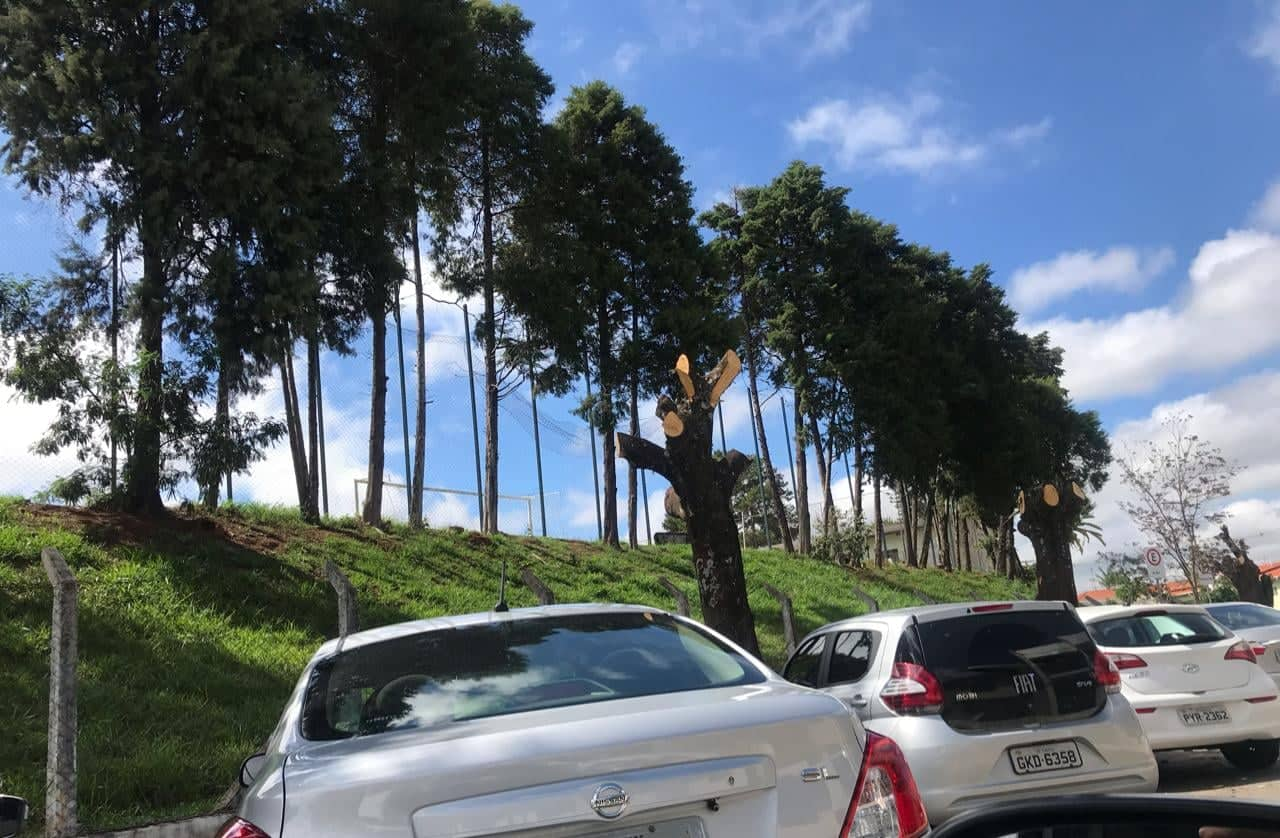 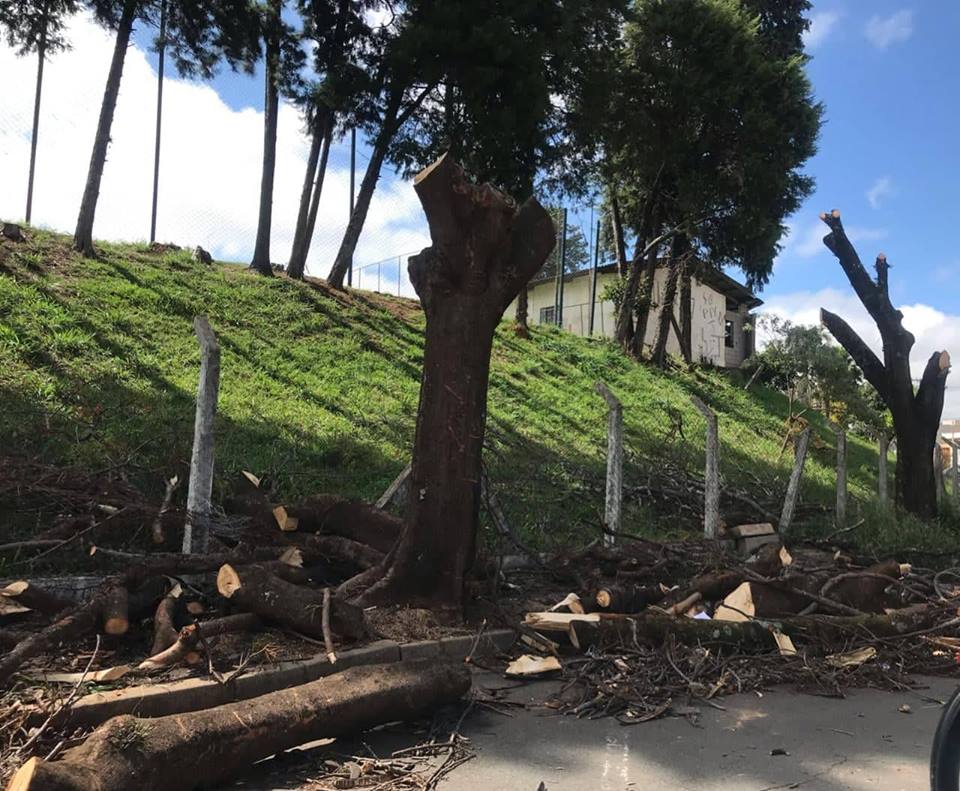 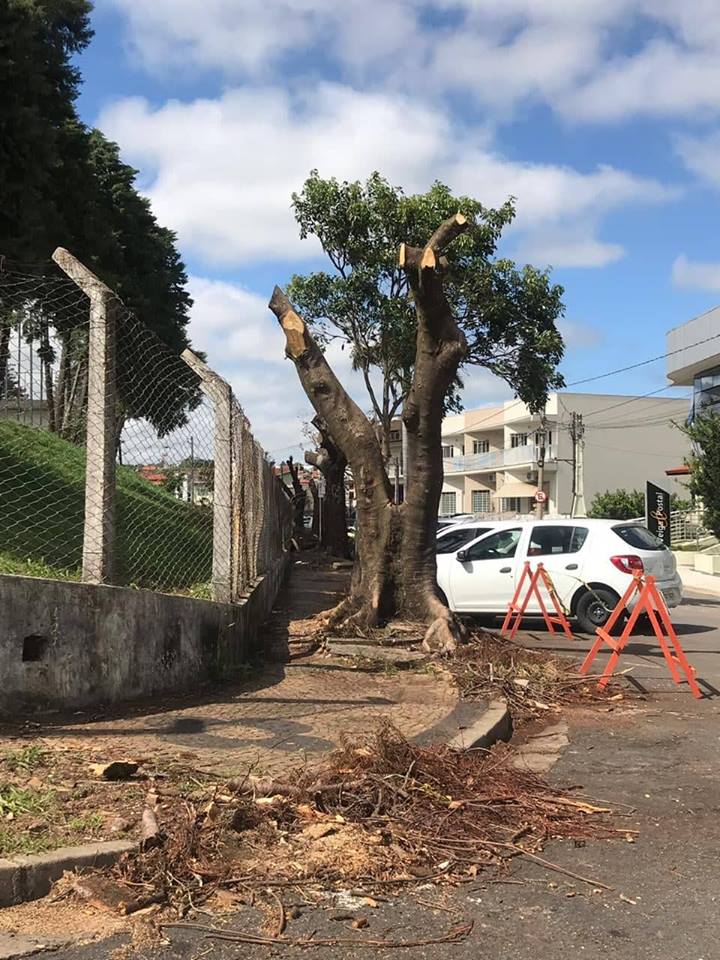 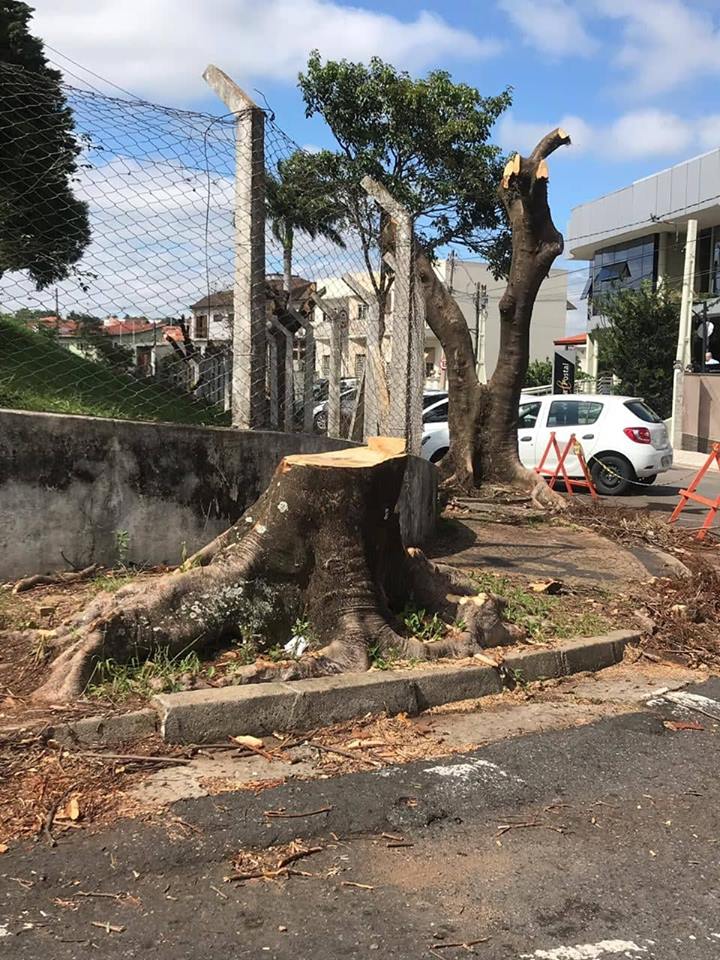 